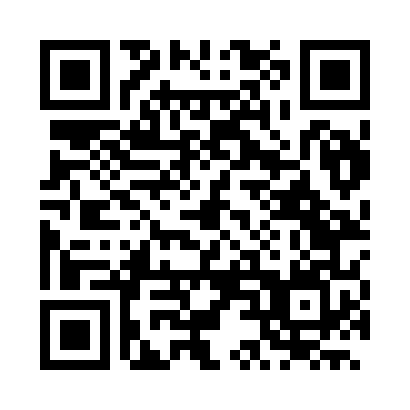 Prayer times for Salinas, BrazilWed 1 May 2024 - Fri 31 May 2024High Latitude Method: NonePrayer Calculation Method: Muslim World LeagueAsar Calculation Method: ShafiPrayer times provided by https://www.salahtimes.comDateDayFajrSunriseDhuhrAsrMaghribIsha1Wed4:506:0311:503:085:366:452Thu4:506:0411:503:085:356:443Fri4:506:0411:493:085:356:444Sat4:516:0411:493:085:346:445Sun4:516:0411:493:075:346:436Mon4:516:0511:493:075:346:437Tue4:516:0511:493:075:336:438Wed4:516:0511:493:075:336:439Thu4:516:0511:493:065:336:4210Fri4:526:0611:493:065:326:4211Sat4:526:0611:493:065:326:4212Sun4:526:0611:493:065:326:4213Mon4:526:0711:493:065:316:4114Tue4:526:0711:493:055:316:4115Wed4:526:0711:493:055:316:4116Thu4:536:0711:493:055:306:4117Fri4:536:0811:493:055:306:4118Sat4:536:0811:493:055:306:4119Sun4:536:0811:493:055:306:4120Mon4:546:0911:493:055:306:4021Tue4:546:0911:493:055:296:4022Wed4:546:0911:493:055:296:4023Thu4:546:1011:493:045:296:4024Fri4:546:1011:503:045:296:4025Sat4:556:1011:503:045:296:4026Sun4:556:1111:503:045:296:4027Mon4:556:1111:503:045:296:4028Tue4:556:1111:503:045:296:4029Wed4:566:1211:503:045:296:4030Thu4:566:1211:503:045:296:4031Fri4:566:1211:503:045:296:40